Сумська міська радаVIIІ СКЛИКАННЯ VI СЕСІЯРІШЕННЯвід 12 травня 2021 року № 995-МРм. СумиРозглянувши звернення громадянина, відповідно до статей 12, 40, 79-1, 112, 118, 121, 122 Земельного кодексу України, статті 50 Закону України «Про землеустрій», частини третьої статті 15 Закону України «Про доступ до публічної інформації», ураховуючи протокол засідання постійної комісії з питань архітектури, містобудування, регулювання земельних відносин, природокористування та екології Сумської міської ради від 11.01.2021 № 3, керуючись пунктом 34 частини першої статті 26 Закону України «Про місцеве самоврядування в Україні», Сумська міська рада ВИРІШИЛА:Відмовити Біляєву Олександру Володимировичу в наданні дозволу на розроблення проекту землеустрою щодо відведення земельної ділянки у власність за адресою: м. Суми, вул. Зарічна, біля буд. № 35, орієнтовною площею 0,1000 га, для будівництва і обслуговування житлового будинку, господарських будівель і споруд (присадибна ділянка) у зв’язку з невідповідністю місця розташування земельної ділянки вимогам містобудівної документації та чинних нормативно-правових актів:Плану зонування території міста Суми, затвердженого рішенням Сумської міської ради від 06.03.2013 № 2180-МР, згідно з яким зазначена земельна ділянка знаходиться на вільній території, використання якої для розміщення нових житлових будинків з присадибними ділянками не передбачено;Державних будівельних норм України Б.2.2-12:2019 «Планування та забудова територій», затверджених наказом Міністерства регіонального розвитку, будівництва та житлово-комунального господарства України від 26.04.2019 № 104, Правил безпеки систем газопостачання, затверджених наказом Міністерства енергетики та вугільної промисловості України від 15.05.2015 № 285, Правил охорони магістральних трубопроводів, затверджених постановою Кабінету Міністрів України від 16.11.2002 № 1747, у зв’язку з проходженням через земельну ділянку газопроводів високого і низького тиску та водопроводу, які мають відповідні нормативні охоронні зони, що обмежують можливість використання ділянки для містобудівного освоєння.Сумський міський голова                                                                    О.М. ЛисенкоВиконавець: Михайлик Т.О.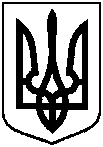 Про відмову Біляєву Олександру Володимировичу в наданні дозволу на розроблення проекту землеустрою щодо відведення земельної ділянки у власність за адресою: м. Суми,                          вул. Зарічна, біля буд. № 35, орієнтовною площею 0,1000 га